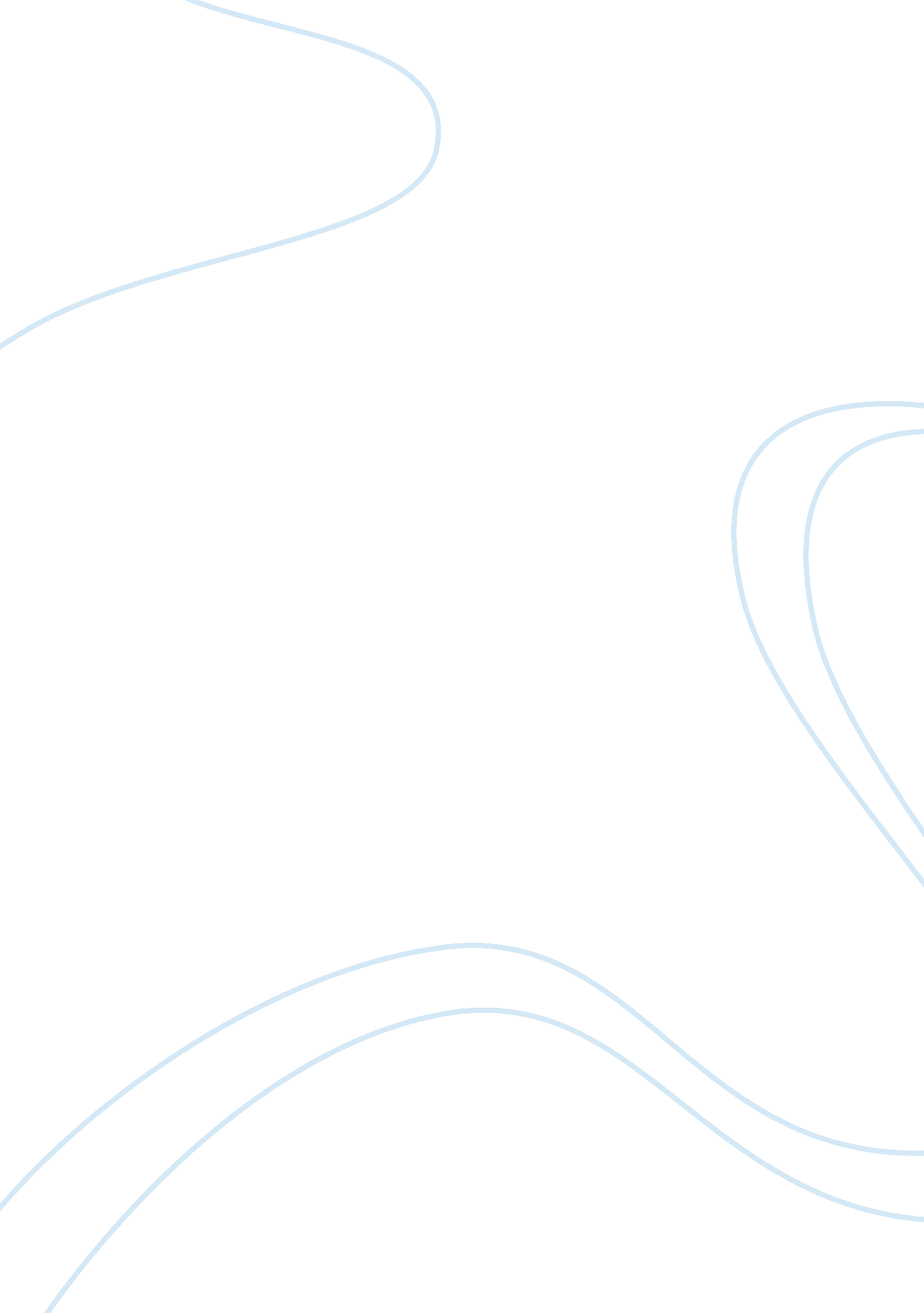 Qantas marketing strategies assignmentArt & Culture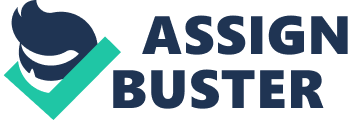 The transitional Journey can be difficult and challenging when moving n to the world because there are a lot of ups and downs. The 3 issues I will be talking about today are 1) Personal growth 2) Barriers 3) Stereotyped expectations. 1) Personal growth The two protagonists, Rata and Frank, go through a transformation process involving personal growth. In Act 1 Scene 1, when Rata tells Frank how much she wants to learn in the course, as she quoted “ because I wan know’- Rata, “ What do you want to know? ” -Frank, “ Everything”-Rata. That indicates a new phase of her life, a phase that builds her attitude to change. This phase also marks the beginning of a new direction for Rata and Frank. Rata sees education as the way that will help her grow, give her choice and allow her to enter a ‘ better’ world. Rite’s real name and reason for change symbolizes the transition Rata is making to become a different person. When Rata states “ Vive called myself Rata” is a sign of her dissatisfaction and need for something better. 2) Barriers In act 1 scene 1 we see Rata trying to get the door open and enter Franks office. Her struggle to get into the room symbolizes the barrier that may lie ahead. Rata states muff wan get it fixed” and frank replies “ Erm, yes I suppose, I always mean to”. Rite’s non hesitation to the problem shows us that Rata is willing to overcome anything that comes in the way of her Journey into the new world, whereas Frank is hesitant therefore is stable in his own world and isn’t wanting too change. When Denny, Rite’s Husband, burnt all of her Chekhov books, it shows Dyne’s disagreement of Rata seeking “ life” in education and it indicates how desperately Denny wants the old Rata and how Rite’s transition into an educated women scares everyone who is close to her. 